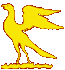 Student Swap menuOne course + a bottle of wine £15.00 per personMain CourseChilli Con CarneServed with rice & tortilla chipsorChicken CurryServed with basmati rice and naan breadorChicken PastaTomato & Basil penne pasta topped with cheeseFOOD ALLERGIES AND INTOLERANCESPlease notify any special dietary requirements at the time of confirming final numbers and menu choicesAlso be aware that you are responsible for your guests, and should ensure that they all drink responsibly. Drunken or anti social behavior in the Clubhouse will not be tolerated, and you will be asked to leave. 